NoFotoNama MorfologiManfaatKeterangan (event)link1.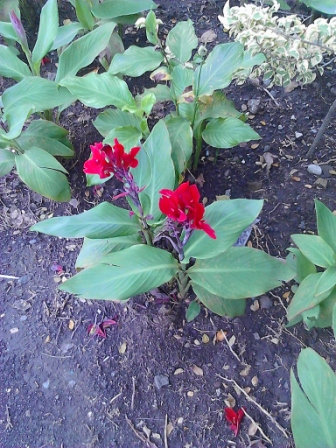 Bunga kana (Canna indica)Akar rimpang besar seperti ubiTinggi aksimal 2 m (tergantung spesies)Daun lebar dan besarDaun menyirip jelas warna hijauTangkai daun pendek, tersusun spiral dengan pelepah yang terbukaBunga berwarna cerahBunga kering dapat untuk menurunkan panas, penurun tekanan darah tinggi, radang kulit nanah dan jerawatBisa menghasilkan tepungRimpang umbinya digunakan untuk penyejuk, pereda demam, peluruh kencing, penenang dan menurunkan tekanan darahAa_bunga.jpghttp://d2landscape.birojasabali.com/2012/09/canna-indica-bunga-kana-bunga-tasbih.html2.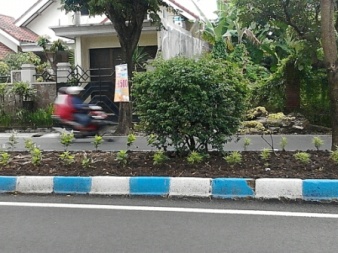 Bugenvil (Bougainvillea sp)Tinggi mencapai 10 meterBatang tanaman agak keras, berduri tajam dan bercabang-cabangDaun lebar membentuk bujur tirus yang membentuk rimbunan, ujung rucing, letaknya berhadapan-mengobati disentri, kencing nanah, bisul- untuk pewangiBugenville_bunga.jpghttp://id.wikipedia.org/wiki/Kembang_kertashttp://www.dai21juli.com/2012/11/manfaat-dan-khasiat-bunga-kertas.html3.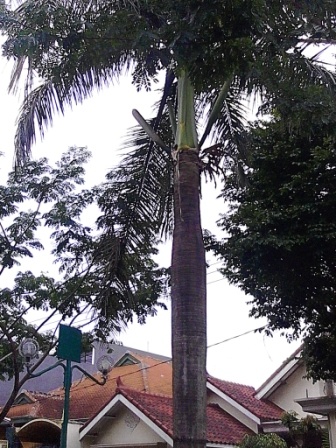 Palem raja (Roystonea regia)Tinggi mencapai 30 mTumbuhan tak bercabang dan tumbuh tegak ke atasDaun dan anak daun  panjang seperti pedang, ujung runcingPangkal daun berbentuk bundarDaun berbentuk menyirip,panjang 2-3 mAkar serabutPermukaan daun licin,Batang berbentuk bulat besar- tanaman hias- penyejuk udaraPalm_berkayu.jpghttp://baharuddinraufsblog.blogspot.com/2012/06/palem-raja-roystonea-regia.html